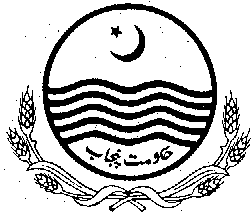 IRRIGATION DEPARTMENT IRRIGATION ZONE FLOOD FIGHTING PLAN 2023MIANWALI CANAL DIVISION MIANWALITHAL CANAL CIRCLE MIANWALINDEXSr. No.		Description							PagePART AChapter:- 1								SALIENT FEATURES OF DIVISION1.1	LOCATION.									1		1.2	GENERAL DESCRIPTION							11.3	ADMINISTRATIVE SET UP 							2Chapter:- 2 FLOOD PROTECTION & RIVER TRAINING WORKS			42.1	DESIGN PARAMETER OF TRAINING WORKS       			42.2	LOCATION MAP								5CHAPTER:- 3.	BRIEF HISTORY OF PAST FLOOD EVENTS				6-8CHAPTER :-4DESIGNED DATA, HISTORIC PEAK FLOOD DATA AND PREVIOUS FIVE YEARS OLD DATA OF HEADWORKS/ BARRAGES AND OR OTHER CONTROL POINTS	4.1	FLOOD LIMITS.								94.2	TIME LAGS OF FLOODS							94.3	HIGHEST FLOODS.								9-114.4	PEAK DISCHARGE								12CHAPTER:- 5.	FLOOD FIGHTING STRATEGY FOR RIVER  DOWNSTREAM CHASHMA BARRAGE                                                                                                                   13-14CHAPTER:- 6.FLOOD DAMAGES RESTORATION WORKS.					15CHAPTER:- 7.FLOOD FIGHTING WATCHING ARRANGEMENT					7.1	Pre- Flood Arrangement 							16-17Watching Establishment							18Arrangement at Sensitive sites.						19Watching Material. 								19Arrangement for sounding & Probing.					19Lighting Arrangement.							19Ration Arrangement.								20P.O.L Arrangement for Vehicle.						20Transportation									20Law and order									20Medical Arrangement for Labour						20Liaison with other Department						20Role of the Army								21Duties of Telephone Attendant						21Wireless Arrangements							21CHAPTER:- 8	Detail of Encroachment							22CHAPTER:- 9	Duty Roster/ Flood Fighting Program					23CHAPTER:- 10Emergency Telephone No 							24-25CHAPTER:- 11	Standard operating procedure (SOP) for Breaching Sections		26History of the breaching Section						26Location, Design, Quantity and Variety of the explosive required for detonation (26)Arrangement of explosives and security of explosive stores			26List of the security staff along-with detail of their training etc		26Detail of machinery means as standby arrangements in case of detonation failure (26)Duty Roster in case of critical situation 						26Breaching Committee with their action plan					26		List of villages likely to be inundated incase of breach			26Announcement and detail of evacuation arrangement			26Details of coordination with Civil/ Army Authorities				26Parallel communication arrangements					26Index Plan									26PART-BCHAPTER:- 12	Vulnerable sites on Flood Bund/ Structures				27Apprehended breaches in Flood Bunds/ Structures				27Operation of breaching section						27Breaches due to rising of Flood Water, Detoriation of Flood Bund.		27  CHAPTER:- 13	Emergency Contingency Plan for vulnerable sites			28	Alluwali Guide Spur (Site No. 1)Plan showing route of Flood Water coming out of the expected Breaching point supported with levels					28Detail of villages abadies likely to be affected and this should also be shown on the plan 							28Strategy and action taken be explained in detail this may include	    	2813.3.1 	      Arrangements 								2813.3.2       Establishment of Flood fighting camps					2813.3.3	     Duties of officers / officials and their camp sites				2813.3.4       Departmental machinery available					2913.3.5       Machinery available from private source					2913.3.6       Flood fighting material required						2913.3.7       Flood fighting material available						29     Detail of other infrastructure like electric, Sui gas, Telephone Installations,      Road network, other buildings, canals and drainage network		30Alluwali Guide Spur and Guide Head Spur RD 29+000 Dhingana (Site No. 2)Plan showing route of Flood Water coming out of the breach supported with levels								32Detail of villages abadies likely to be affected and this should also be shown on the plan 							32Strategy and action taken be explained in detail this may include	  	3213.3.1  Arrangements 								3213.3.2       Establishment of Flood fighting camps					3213.3.3	     Duties of officers / officials and their camp sites				3213.3.4       Departmental machinery available					3213.3.5       Machinery available from private source					3313.3.6       Flood fighting material required						3313.3.7       Flood fighting material available						33     Detail of other infrastructure like electric, Sui gas, Telephone Installations,      Road network, other buildings, canals and drainage network.	        	33	J-Head Spur RD 35+600 Doaba (Site No. 3)Plan showing route of Flood Water coming out of the breach Supported with levels								35Detail of villages abadies likely to be affected and this should also be shown on the plan 							35Strategy and action taken be explained in detail this may include	    	3513.3.1  Arrangements 								3513.3.2       Establishment of Flood fighting camps					3513.3.3	     Duties of officers / officials and their camp sites				3513.3.4       Departmental machinery available					3513.3.5       Machinery available from private source					3513.3.6       Flood fighting material required						3613.3.7       Flood fighting material available						3613.4	     Detail of other infrastructure like electric, Sui gas, Telephone Installations,                  Road network, other buildings, canals and drainage network.             36	J-Head Spur at Piplan (SITE No. 4)Plan showing route of Flood Water coming out of the breach supported with levels								38Detail of villages abadies likely to be affected and this should also be shown on the plan 							38Strategy and action taken be explained in detail this may include	    	3813.3.1  Arrangements 								3813.3.2       Establishment of Flood fighting camps					3813.3.3	     Duties of officers / officials and their camp sites				3813.3.4       Departmental machinery available					3813.3.5       Machinery available from private source					3913.3.6       Flood fighting material required						3913.3.7       Flood fighting material available						39    Detail of other infrastructure like electric, Sui gas, Telephone Installations,      Road network, other buildings, canals and drainage network.		41CHAPTER:- 14	Action plan						.			Re-shuffling /Recouping plan of reserve stone departmentally		42Detail of inlet /outlet crossing along with closing mythology			42Deployment machinery (Medium to High Flood)				42Deployment machinery (High to very High Flood)				43Deployment machinery (High to exceptionally High Flood)			44Police deployment plan							45Detail of synthetic bags with capacity of 500-KG and 1000-KG.		46Detail of polythene sheet of black colour to protect upstream slope against wave action and to control seepage through embankments.  	47CHAPTER:- 15	Back up Division (In case of breach)						48CHAPTER-1SALIENT FEATURES OF MIANWALI CANAL DIVISION MIANWALI.  LOCATIONMianwali Canal Division is situated at District Head Quarter Mianwali.1.2	GENERAL DESCRIPTIONMianwali Canal Division has been established since 01.07.2012 due to splitting of Khushab Canal Division into two Divisions. 1:- Mianwali Canal Division Mianwali. 2:- Khushab Canal Division Khushab. From 01.10.2012, Kundian Canal Sub Division of Kalabagh Division has been attached with this Division. Mianwali canal division is responsible for regulation of Thal Canal Main Line Lower, Escape Channel, Mohajir Branch, Dullewala Branch, Kundian Disty & Tibbi Disty off-taking from at RD: 157+662 (Tail) of Thal Canal Main Line Upper. Moreover maintenance and repair of 4-No. Lift Irrigation Schemes, Namal Dam and River Training Works Downstream Chashma Barrage to Mussiwali village are also under the control of Executive Engineer, Mianwali Canal Division. It comprises of following Four Sub Divisions as under:-Dullewala Canal Sub Division, Mianwali.Tubewell Sub Division, Mianwali.Kundian Canal Sub Division, Kundian.Namal Canal Sub Division, Mianwali.Main infrastructure of Mianwali Canal Division comprises of:- River Training Works D/S Chashma in District Mianwali.    	13-No.Thal Canal (Main Line Lower). 				26.20 Canal MilesDullewala Branch						21.60 Canal MilesEscape channel						3.85 Canal Miles Distys, Minors & Sub Minors.					457.14 Canal Miles                  Nos. of Outlets.						1103 Nos.G.C.A.								5.04 Lac acreC.C.A. 					         			4.34 Lac acre  1.3	ADMINISTRATIVE SETUP A.	DULLEWALA SUB DIVISION	This Sub Division controls: 	Dullewala Branch RD: 0+000-108+019 (Tail) and its System. Tibbi Disty.KUNDIAN SUB DIVISION 13-No. River Training Works on Left side of river Indus D/S Chashma Barrage to Mussiwali village (Tehsil Piplan).Thal Canal Main Line Lower RD 0+000 to RD 131+000 and its off takes.Escape Channel RD: 0+000-19+250 (Tail).Kundian Disty system.TUBEWELL SUB DIVISION Pumping Machinery of Samandwala Lift Irrigation Scheme.Pumping Machinery at Pump House “A” and Pump House “B” of Mianwali Lift Irrigation Scheme.Pumping Machinery of Gulmiri Lift Irrigation Scheme.Pumping machinery of Mochh Lift Irrigation scheme.40-No. Tubewells along C.J Link.Village Adhi Kot = 25-No.Village Chan     = 15-No.NAMAL CANAL SUB DIVISION i.	Namal Dam and Canal System.ii.	Channels of Samandwala Lift Irrigation Scheme.iii.	Channels of Mianwali Lift Irrigation Scheme.iv.	Channels of Gulmiri Lift Irrigation Scheme.E.	ORGANIZATION CHART	Copy attached.CHAPTER-2FLOOD PROTECTION AND RIVER TRAINING WORKS 		The river training works on Indus River Downstream Chashma Barrage are as under:-     RIVER TRAINING WORKS ON INDUS RIVER.2.1	DESIGN PARAMETERS OF TRAINING WORKSLOCATION MAP OF TRAINING WORKS		Location of river training works is marked on index plan of Mianwali Canal Division at page 05.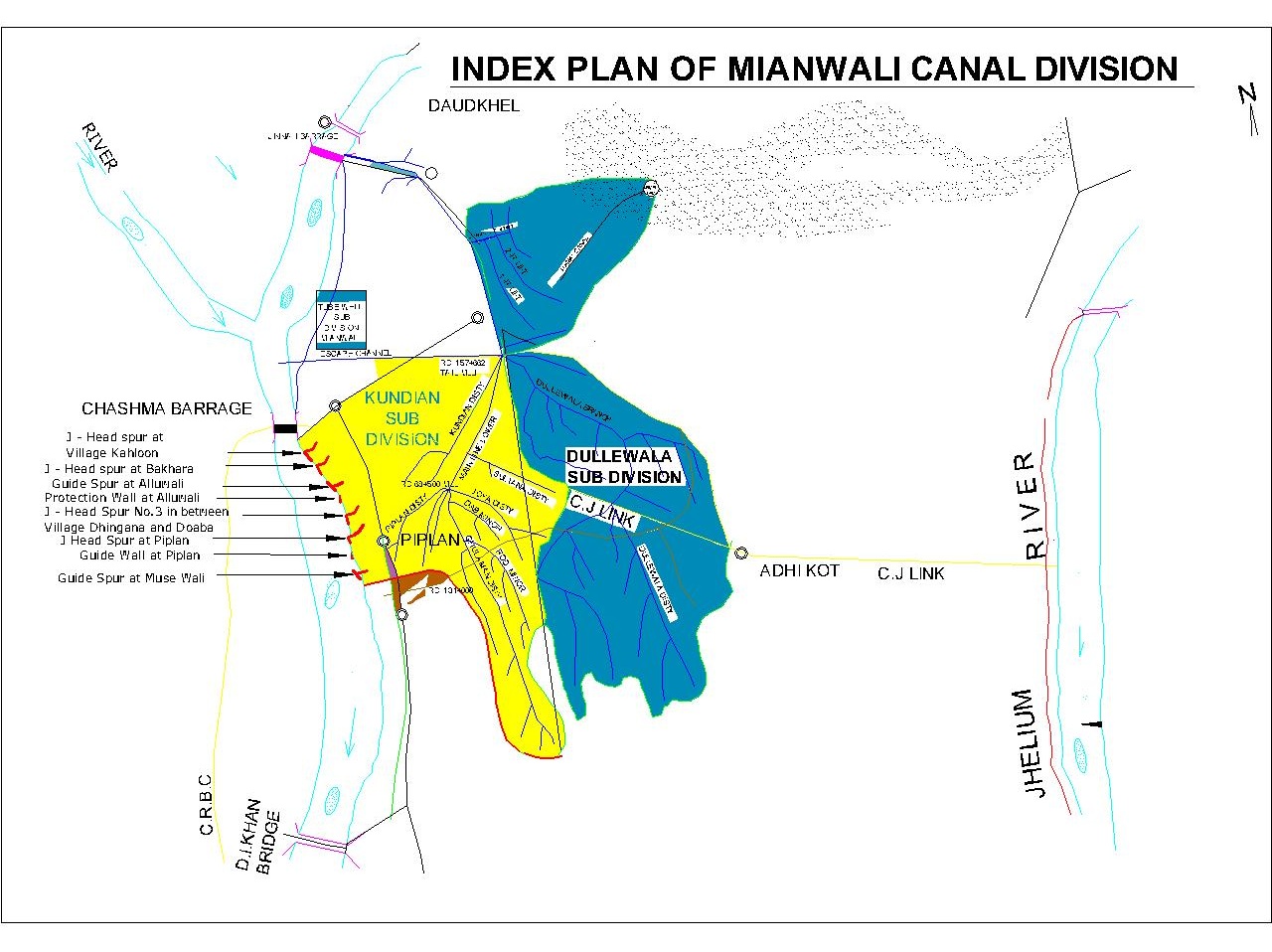 CHAPTER-3BRIEF HISTORY OF PAST FLOOD EVENTS. 		During flood season 2022 high flood has been observed in river Indus and maximum discharge downstream Chashma Barrage developed 523937-Cs: (high flood) on 28.08.2022. In flood season 2019 river changed its course D/S Chashma Barrage right side near village Bhakkra Tehsil Piplan.The inhabitants of Mouza Bhakkra, Ding, Balochi Khel, Shah Nawazwala, Kholaah, Katcha Gujrat and adjoining abadies at Chashma, Noshera Billote Road Tehsil Piplan District Mianwali on right bank of river Indus approached to the District Administration for protection of their houses, agricultural land and other infrastructure from river erosion during the month of august 2019.On direction of Deputy Commissioner Mianwali Technical Committee of Irrigation Zone Sargodha visited erosion site on 01.09.2019 and matter was referred to Departmental Expert Committee of Irrigation Department for suitable technical remedial measures to be adopted at site to avoid any untoward situation. Meeting of Departmental Expert Committee of irrigation Department was held on 25.09.2019 (“The committee suggested / recommended that revetment may be used for the protection of Local abadies along the problematic right side of Indus river just D/S Chashma Power House”). The length of stone revetment from 8+800 to 13+200 (4400-ft) was suggested / recommended by Departmental Expert Committee. The detailed estimate amounting to Rs. 109.695-Million was prepared by Irrigation Department Mianwali in light of recommendation of Expert Committee and accordingly submitted to the Deputy Commissioner, Mianwali vide No. 1274/49-W(Bhakra) dated 10.10.2019 and updated cost estimate is submitted to Deputy Commissioner Mianwali on 25.01.2021 for Rs. 116.422-Million. Scheme namely "Flood Protection Walls at Villages Bhakra, Ding, Shah Nawaz wala and Blochi Khel Right Side of River Indus D/S Chashma Barrage " was included in Annual Development Program for the year 2021-22 at General Sr. No. 5519.Scheme Administratively approved vide Government of the Punjab Secretary Irrigation No. SO(FLOODS)VI-10/2021 dated 06.09.2021for Rs. 116.484-Million. Estimate technically sanction vide Chief Engineer Sargodha No. 18189/W-II/XI-2 date 29.10.2021 for Rs: 114.066-Million. Tender for the work opened on 30.11.2021 and the work physically 100% completed at site  in June 2022. During flood season 2022 due to parallel flow of water in between RD 7+000 to 15+000 the abadies and infrastructures like Government schools and HT Lines etc of Mouza Shah Nawaz Wala and Mouza Bhakra remained under threat. Due to construction of Guide wall in financial year 2021-22 Mouza Bhakra abadies and infrastructures remained well protected. However in between RD 13+000 to 15+000 and 7+000 to 9+000 erosive action of river Indus were noticed. The Executive Engineer Mianwali Canal Division inspected the site on 12.08.2022 and reported the alarming site condition of river Indus as the abadies and infrastructures of Mouza Bhakra and Shah Nawaz Wala were under threat due to erosive action of river Indus. The site was inspected by Superintending Engineer Thal Canal Circle Mianwali on 23.08.2022 and the report was submitted to Deputy Commissioner Mianwali and Chief Engineer, Sargodha Irrigation Zone on 25.08.2022 with clearly reported that there is no irrigation infrastructure is under threat due to river erosive action. The Chief Engineer, Irrigation Sargodha Zone referred the case to Secretary Irrigation Punjab for arranging the Departmental Expert Committee. Departmental Expert Committee meeting  held on 02.09.2022 and decided that "The members of Departmental Expert Committee unanimously suggested that the stone revetment in a length of 1000 ft on Upstream side in between RD 7+800 to 8+800 and Three No's solid stone in a length of 50ft may constructed in between RD 13+000 to 15+000 to deflect the river flow away from end protection of river erosive action at downstream as per flood policy. However, the concerned Chief Engineer may change the length of solid stone studs according to site prevailing condition".The Chief Engineer, Sargodha Irrigation Zone, Sargodha along with Superintending Engineer, Thal Canal Circle, Mianwali, Resident Engineer NESPAK Consultants and Executive Engineer, Mianwali Canal Division, Mianwali visited the site on 09.09.2022 and vide canal wire No. 2241 dated 10.09.2022 keeping in view the decision of Departmental Expert Committee dated 02.09.2022 and current prevailing river site conditions directed that in addition of Departmental Expert Committee decision to place the 03-Nos Solid Stone Studs with Top R.L 620.00-Ft with Side Slopes 1:1, Sloping Nose 1:5 having Top width 15-Ft and key length 25-Ft Solid Stone of 50-Ft length may be placed at RD 13+600, whereas 2nd & 3rd Solid Stone Studs of 75-Ft length may be placed at RD 14+100 and 14+800, respectively at deflecting angle to protect the river bank as temporary measure.On recommendation of Departmental Expert Committee Irrigation Department and direction of Chief Engineer Sargodha irrigation Zone the estimate amount to Rs: 136.046-Million has been framed and submitted through proper channel to PDMA Punjab. Funds amounting to Rs: 136.046-Million required for execution of work.CHAPTER-4DESIGNED DATA, HISTORIC PEAK FLOOD DATA AND PREVIOUS FIVE YEAR FLOOD DATA OF HEAD WORKS / BARRAGES AND OR OTHER CONTROL POINTSNot applicable.4.1	FLOOD LIMITS OF RIVER INDUS AT CHASHMA BARRAGELimits of flood fixed by the Punjab Flood Commission are as under:-Normal.					     	=	up to 2.5 Lac Cs.Low Flood					     	=	2.5 to 3.75 Lac Cs.Medium Flood	                                      		=	3.75 to 5.0 Lac Cs.  	High Flood 				                	=	5.0 to 6.50 Lac Cs.Very High Flood			                	=	6.50 to 8.0 Lac Cs.Exceptionally High Flood 			    	=	8.00 to 10.0 Lac Cs.	Super Flood 						=	above 10.0 Lac Cs.4.2	TIME LAGS OF FLOODS4.3	HIGHEST FLOODS AT JINNAH BARRAGE	Histogram of highest floods at Jinnah Barrage is given below:  CHAPTER-5FLOOD FIGHTING STRATEGY FOR RIVER INDUS DOWNSTREAM  CHASHMA BARRAGE            	STAGE-1			DISCHARGE  FROM 3.75 LAC CS to  5.0 LAC. CS (MEDIUM FLOOD).When river discharge ranges between these limits, watching establishment will be deployed at the rate of one man per thousand feet.  Sub Engineer, Kundian & Piplan Sections will supervise the entire watching operation of the Left flank of river Sub Divisional Officer Kundian and will act as the officer in charge of watching operation.    Establishment of Kundian section comprising 1 Mate with 6 beldars will be available round the clock. The Sub Engineer, Kundian & Piplan Sections will not leave the River Training Works area without permission of S.D.O. Kundian. He will be authorized by the Divisional Officer to employee 6 seasonal coolies to make up deficiency caused by stationing 6 regular beldars coolies at River Training Works so that normal operations may not suffer. 	STAGE  II	DISCHARGE  FROM 5.0 LAC Cs TO 6.50 LAC Cs (HIGH FLOOD).When the discharge range between these limits, the watching establishment will be increased to three times of that provided in stage-1. Supervisory staff will be the same as in stage 1. In addition, Sub Engineer Joya Section will shift his headquarter at site.	STAGE III	DISCHARGE FROM 6.50 LAC Cs TO 8.0 LAC Cs (VERY HIGH FLOOD).Watching establishment shall be increased to six times that of stage-1. All establishment of Kundian Sub Division will be summoned to the River Training Works and deployed as detailed below:-	Sub Divisional Officer, Kundian Sub Division will be the officer in-charge of watching operation on the left flank. Sub Engineer of Kundian & Piplan Sections will supervise the relevant River Training Works:-STAGE-IVDISCHARGE EXCEEDING 8.0 LAC CS (EXCEPTIONALLY HIGH FLOOD)At this stage, volunteer labour arranged by Civil Administration and Army will help the watching operation. Police guards will be deputed on vulnerable points such as critical reaches between Alluwali Guide Spur & Doaba Dhingana J-Head Spur to safe guard against any Mishap/sabotage.CHAPTER-6FLOOD DAMAGE RESTORATION WORKSThe detail of flood damages restoration works proposed after flood 2022 are as under:-Sr. No.     Name of worksScheme namely "Flood Protection Walls at Villages Bhakra, Ding, Shah Nawazwala and Blochi Khel Right Side of River Indus D/S Chashma Barrage" Administratively approved vide Government of the Punjab Secretary Irrigation No. SO(FLOODS)VI-10/2021 dated 06.09.2021for Rs. 116.484-Million. Estimate technically sanction vide Chief Engineer Sargodha No. 18189/W-II/XI-2 date 29.10.2021 for Rs: 114.066-Million. Work 100% physically completed on 30.06.2022. In light of recommendations of Departmental Expert Committee the estimate for "Flood Protection Walls and Construction of 03 Nos. Stud  at villages Blochi Khel & Shah Nawaz wala Right Side of River Indus D/S Chashma Barrage Tehsil Piplan District Mianwali" has been prepared for Rs: 136.046-Million and submitted to Deputy Commissioner Mianwali for arranging the funds from PDMA. CHAPTER-7FLOOD FIGHTING / WATCHING ARRANGEMENTS 		During floods, Sub Divisional officers, in absence of Executive Engineer will not hesitate to adopt protective measures for the safety of the River Training Works in real emergency, under intimation to higher hierarchy, through quickest means of Communication. Similarly, Sub Engineers in the absence of the Sub Divisional Officer will act accordingly.PRE FLOOD ARRANGEMENTSDuring the month of June, the watching establishment will work for making pre-flood arrangements till the river spills out.For River Training Works in the 2nd defence line the same pre-flood arrangements will continue throughout the flood season unless any of these River Training Works come under action.Flood watching material will be arranged in sample quantities. Particular care will be taken to ensure that adequate quantity of the required material is distributed and placed at all the watching huts especially at all dangerous sites and that all the articles / material are in good condition. The scale of watching material is given in duty roster. The Sub Engineers will inspect all the structures under their charge on foot. They will walk along the river side toe of the structures and locate the rat or porcupine holes on the slope and get it opened, refilled and compacted in his presence. Similarly SDO will inspect all the vulnerable reaches of the Spurs/Studs on foot and act in similar manner. Executive Engineer is also expected to see certain reaches of the Spurs/Studs here and there on foot to ensure that no rat / porcupine hole is left un-attended. The SDO will personally check that:All lamps, actuator and torches, kassies and baskets etc. are in good working condition and lightening arrangements at important points of the Spurs/Studs and at vulnerable reaches of the structures are satisfactory.Adequate arrangements are made for communication of urgent messages from any part of the Spur or Stud to the Executive Engineer in case of any emergency. If there is no telephonic, telegraphic or wireless link, special messenger will be kept ready at all time for this purpose. The entire watching establishment will be properly trained. Dry rehearsals for flood fighting by the end of June will be carried out and any short coming noticed will immediately be got rectified. During pre-flood period, the watching staff will be engaged on the following works:-All jungle growth from the outer and inner toe of all Spurs up to five feet  width will be cleared.Rats/porcupines, and other burrowing animals through fumigation and 	closing their  	holes after opening and paddling them thoroughly. Repairing temporary watching huts. CONSOLIDATED STATUS OF RESERVE STOCK OF STONEStructure wise detail of reserve stock stone is as under:-WATCHING ESTABLISHMENTThe Scale of watching establishment, in addition to regular establishment will be as under.During low flood, one man per 1000 feet will be deployed in 3-shift of 8 hours.During medium flood, strength will be increased by 3 times.During high flood, strength will be increased by 6 times.During exceptionally high flood, strength of man power will be at the discretion of Executive Engineer, Mianwali Canal Division, Mianwali.Detail of watching Establishment is as under:-ARRANGEMENTS AT SENSITIVE SITES At all vulnerable reaches / sites such as from Alluwali Guide 
Spur to Doaba Dhingana J-Head Spur on the left bank of River Indus,10 beldars, and one mate will be available round the clock  when river rises above low flood level. A reason able quantity of machinery will be readily available at this place throughout the flood season to combat any sort of emergency. WATCHING MATERIAL The detail of watching material is as under:- ARRANGEMENT FOR SOUNDING AND PROBING For every spur/stud site and vulnerable serious location the arrangements will be made for sounding/probing, on need basis.LIGHTING ARRANGEMENT For lighting arrangements generators will be fixed on need basis.RATION ARRANGEMENT The establishment and supervisory staff will make their own food arrangement. Deputy Commissioner Mianwali and District Food Controller, Mianwali will be requested to keep a reserve stock of the articles at Alluwali village for supply to the labourers whenever flood emergency occurs. POL ARRANGEMENTS FOR VEHICLES 2-No.Petrol Pumps (one at Chashma/Kundian and other at Alluwali) are located at the distance of 10-km and 01-Km respectively. Supply order will be placed on start of flood season. However POL will be brought to site on need basis. TRANSPORTATION ARRANGEMENTS Mianwali Canal Division has 01-No. Jeep, 03-No. Double Cabin Pickup and          01-No. Tractor with Trolley/ front blade loader as well as sand bag filler machine. During emergency, 3 Pick Ups will be hired on receipt of information of discharge above the range of low flood. During acute emergency, Deputy Commissioner Mianwali and DPO Mianwali will be requested to arrange vehicles as per requirements.7.10	LAW AND ORDER Law and order situation may arise if erosion occurs between critical reaches on left bank of River Indus from Alluwali Guide Spur to Doaba Dhingana Spur (God forbid) and right side of river Indus in between RD 6+000 to 15+000. In such a situation, Civil Administration and Police will provide the necessary cover. 7.11	MEDICAL ARRANGEMENTS FOR LABOUR District Health Officer, Mianwali will set up a mobile dispensary at the Alluwali village with sufficient medical staff and medicines required against epidemics, snake bites, cholera, Dysenteries etc. In case of any eventuality, a mobile dispensary will be kept on wheels at short notice. Executive Engineer, Mianwali Canal Division will inform Civil Administration as well as District Health Officer in such case. LIAISON WITH OTHER DEPARTMENTS Executive Engineer, Mianwali Canal Division, Sub Divisional Officers, Kundian Sub Division and Dullewala Sub Division will keep liaison with their counter parts in other Departments. Higher Authorities of other Departments will be approached if needed through Superintending Engineer, Thal Canal Circle Mianwali. At site, Sub Engineers, Kundian & Piplan Sections will coordinate inspections of visiting officers of Civil and Army if no other higher officer is available at spot. 7.13	ROLE OF THE ARMY In case of extreme emergency, on request by Executive Engineer, the Deputy Commissioner, Mianwali will be obliged to call the Army for immediate help and rescue. It will also be appropriate to ask for 100 Army men to station at the Barrage as and when discharge exceeds 6.50 lac Cusecs.7.14	DUTIES OF TELEPHONE ATTENDANT AND SIGNALLERS Telephone & Telegraph offices are located in the Canal Colony, Mianwali and in Canal Colony Kundian. Telegraph Office at canal colony Mianwali is facilitated with PTCL No. 0459-920130. Telephone Attendants and Signallers shall be available round the clock in order to collect and provide information regarding flood situation. Detail of duties are as under:-COMMUNICATION/WIRELESS ARRANGEMENTS All concerned officers and officials will be facilitated with mobile sets. This arrangement will be ensured before onset of forth coming flood. All the official vehicles will also be equipped with the mobile / wireless sets. In addition to above1 Thuraya set (Satellite phone) lies with Executive Engineer, Mianwali Canal Division. These units will help the officers while on tour to remain in touch with flood situation.CHAPTER-8DETAIL OF ENCROACHMENTThere is no encroachment along spurs of Mianwali Canal Division. A certificate is added in this respect.Detail of Encroachments: Detail of Critical Encroachments: CERTIFICATECertified that no encroachment exist on River Training Works in the Jurisdiction of Mianwali Canal Division, Mianwali.CHAPTER-10EMERGENCY TELEPHONE NUMBERSCHAPTER-11STANDARD OPERATING PROCEDURE FOR BREACHING SECTION11.1	HISTORY OF THE BREACHING SECTION	There is no breaching section exist in Mianwali Canal Division.11.2	LOCATION, DESIGN, QUANTITY AND VARIETY OF THE EXPLOSIVE REQUIRED FOR DEFORMATIONNot applicable.11.3	ARRANGEMENT OF EXPLOSIVES AND SECURITY OF EXPLOSIVE STORESNot Applicable.11.4	LIST OF THE SECURITY STAFF WITH DETAIL OF THEIR TRAINING ETCNot Applicable.11.5	DETAIL OF MECHANICAL MEANS AS A STAND BY ARRANGEMENTS IN CASE   OF DETONATION FAILURENot Applicable.11.6	DUTY ROSTER IN CASE OF CRITICAL SITUATION	Not Applicable.11.7	BREACHING COMMITTEE WITH THEIR ACTION PLAN	Not Applicable.11.8	LIST OF VILLAGES LIKELY TO BE INUNDATED IN CASE OF BREACH           Not Applicable.11.9	ANNOUNCEMENT & DETAIL OF EVACUATION ARRANGEMENTS	Not Applicable1110	DETAIL OF COORDINATION WITH CIVIL/ARMY AUTHORITIES	Not Applicable11.11	PARALLEL COMMUNICATION ARRANGEMENT 	Not Applicable.11.12 	INDEX PLAN	Not Applicable.CHAPTER-12VULNERABLE SITES ON FLOOD BUND / STRUCTURES.Emergencies and disasters of any type can be experienced by any infrastructure anywhere, anytime and it is therefore essential to have an emergency preparedness plan available to start corrective / supportive works immediately on occurrence of forestalling uncertainties and indecision to minimize the damaging effects of an emergency and to avoid irreparable losses through catastrophes generated by uncontrolled emergencies. The magnitude and seriousness of an emergency is directly related to the causative natural elements and the type / importance / sensitivity of the structure. The following are the vulnerable sites.Alluwali Guide Spur  (site No. 1)Reach between Alluwali Guide Spur and Guide Head Spur RD 29+000 Dhingana. (site No. 2)J-Head Spur RD 35+600 Doaba. (site No. 3)J-Head Spur at Piplan (Site No. 4)12.1 	APPREHENDED BREACH SITES IN FLOOD BUNDS / STRUCTURES.Not applicable, as there is no breach section situated in the jurisdiction of Mianwali Canal Division. 12.2	OPERATION OF BREACHING SECTION.Not applicable, as there is no breach site situated in the jurisdiction of Mianwali Canal Division. 12.3 	BREACHES DUE TO RISING OF FLOOD WATER, DETORIATION OF FLOOD BUND ETC.Not applicable, as the N.S.L of the left bank of River Indus from D/S Chashma Barrage to Musewali village is very high from the abadi.CHAPTER-13EMERGENCY CONTINGENCY PLAN FOR VULNERABLE SITESEmergencies and disasters of any type can be experienced by any infrastructure anywhere, anytime and it is therefore essential to have an emergency preparedness plan available to start correactive / supportive works immediately.ALLUWALI GUIDE SPUR (SITE NO. 1).13.1 	PLAN SHOWING ROUTE OF FLOOD WATER COMING OUT OF THE BREACH SUPPORTED WITH LEVELS	 	Plan showing route of water coming out of breach from Alluwali Guide Spur              site # 1 is attached at page # 31.13.2 	DETAIL OF VILLAGES ABADIES LIKELY TO BE AFFECTED AND THIS SHOULD ALSO BE SHOWN ON THE PLANA)  	NAME OF ABADIES / VILLAGES EFFECTED ALSO SHOWN ON THE PLAN		Name of Village							Alluwali		The village abadies likely to be effected due to breach has been shown on the plan attached at page # 31.13.3	STRATEGY AND ACTION TAKEN BE EXPLAINED IN DETAIL THIS MAY INCLUDE ARRANGEMENTS.Such situation may not arise, as all abadies exist on high edge of the River Indus.13.3.1 ARRANGEMENTS.		Necessary arrangements will be done on need basis.13.3.2 ESTABLISHMENT OF FLOOD FIGHTING CAMPS.Field Office at Alluwali village                                                   13.3.3 DUTIES OF OFFICERS / OFFICIALS AND THEIR CAMP SITES13.3.4 DEPARTMENTAL MACHINERY AVAILABLEMianwali Canal Division has No machinery, however Machinery will be arranged on need basis from Machinery Circle of Irrigation Department.13.3.5 MACHINERY AVAILABLE FROM PRIVATE SOURCEPAEC & WAPDA located about 10-K.M away from Alluwali village will be requested for logistic support and to provide Machinery in any emergency. 13.3.6 FLOOD FIGHTING MATERIAL REQUIRED.13.3.7 FLOOD FIGHTING MATERIAL AVAILABLE.13.4 	DETAIL OF OTHER INFRASTRUCTURE LIKE ELECTRIC, SUI GAS TELEPHONE INSTALLATIONS, ROAD NETWORK, OTHER BUILDINGS, CANALS AND DRAINAGE NETWORKA) IN CASE OF SEVERE EROSIVE ACTION ON LEFT BANK OF RIVER INDUS NEAR ALLUWALI VILLAGE. FOLLOWING INFRASTRUCTURE WILL BE EFFECTED.i 	Abadies.	ii	Sher shah soori metalled road from Alluwali to Piplan. 	iii	Veterinary Hospital Alluwali	iv	Girls High School Alluwali	v	Boys High School Alluwali 	vi	Railway Station Alluwali	vii	Communication System Alluwali	viii	Rural Health Centre Alluwaliix	Water Supply Scheme/ Electric Supply Scheme Alluwali.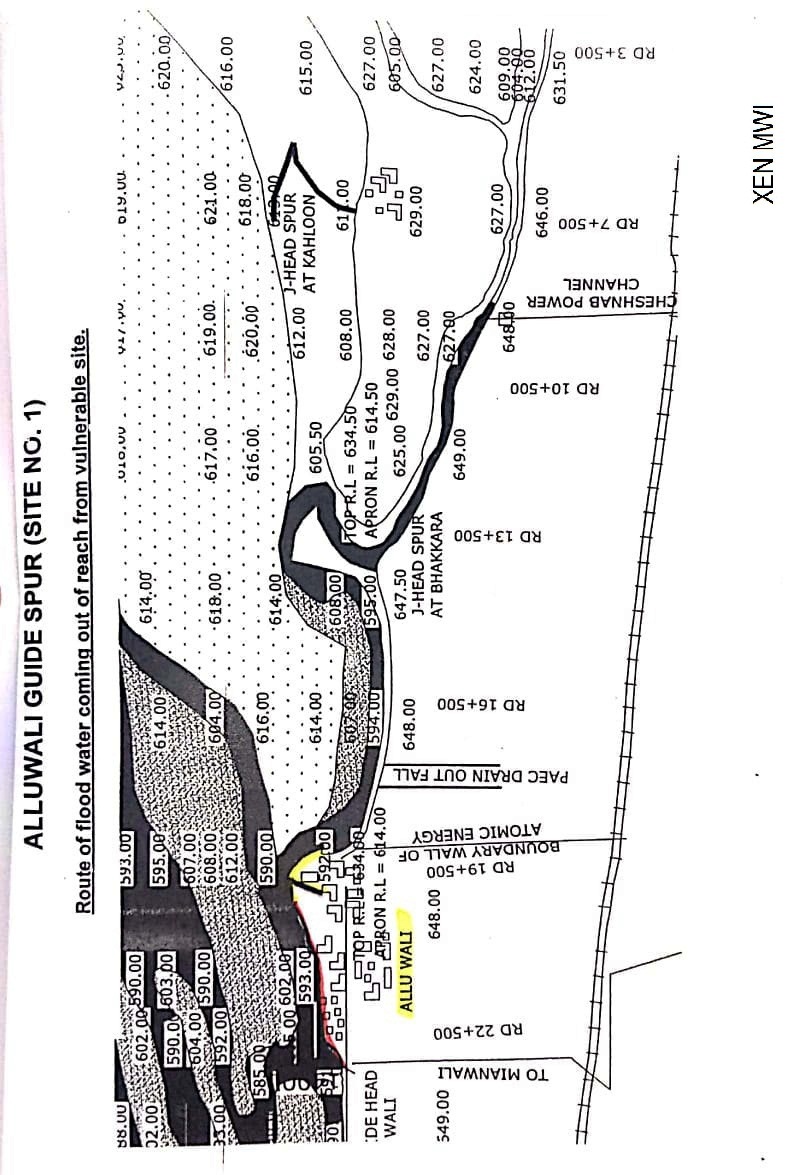 ALLUWALI GUIDE SPUR AND GUIDE HEAD SPUR RD 29+000 DHINGANA. (SITE NO. 2)13.1 	PLAN SHOWING ROUTE OF FLOOD WATER COMING OUT OF THE BREACH SUPPORTED WITH LEVELS.Plan showing route of water coming out of breach from reach between Alluwali Guide Spur and Guide Head Spur RD 29+000 Dhingana is attached at page # 34.  13.2 	DETAIL OF VILLAGES ABADIES LIKELY TO BE AFFECTED AND THIS SHOULD ALSO BE SHOWN ON THE PLANA)  	NAME OF ABADIES / VILLAGES EFFECTED ALSO SHOWN ON THE PLAN		Name of Village							Alluwali, Dhingana, Doaba & Jal		The village abadies likely to be effected due to breach has been shown on the plan attached at page # 34.13.3	STRATEGY AND ACTION TAKEN BE EXPLAINED IN DETAIL THIS MAY INCLUDE ARRANGEMENTS.Such situation may not arise, as all abadies exist on high edge of the River Indus.13.3.1 ARRANGEMENTS.[[[		Necessary arrangements will be done on need basis.13.3.2 ESTABLISHMENT OF FLOOD FIGHTING CAMPS.Field Office at Alluwali village                                                   13.3.3 DUTIES OF OFFICERS / OFFICIALS AND THEIR CAMP SITES13.3.4 DEPARTMENT MACHINERY AVAILABLEMianwali Canal Division has No machinery, however Machinery will be arranged on need basis from Machinery Circle of Irrigation Department.13.3.5 MACHINERY AVAILABLE FROM PRIVATE SOURCEPAEC & WAPDA located about 10-K.M away from Alluwali village will be requested for logistic support and to provide Machinery in any emergency. 13.3.6 FLOOD FIGHTING MATERIAL REQUIRED.13.3.7 FLOOD FIGHTING MATERIAL AVAILABLE.	13.4 	DETAIL OF OTHER INFRASTRUCTURE LIKE ELECTRIC, SUI GAS TELEPHONE INSTALLATIONS, ROAD NETWORK, OTHER BUILDINGS, CANALS AND DRAINAGE NETWORKA) IN CASE OF SEVERE EROSIVE ACTION ON LEFT BANK OF RIVER INDUS NEAR ALLUWALI VILLAGE. FOLLOWING INFRASTRUCTURE WILL BE EFFECTED.i 	Abadies.	ii	Sher Shah Soori metalled road from Alluwali to Piplan. 	iii	Communication System Dhingana	iv	Electric Supply system Dhingana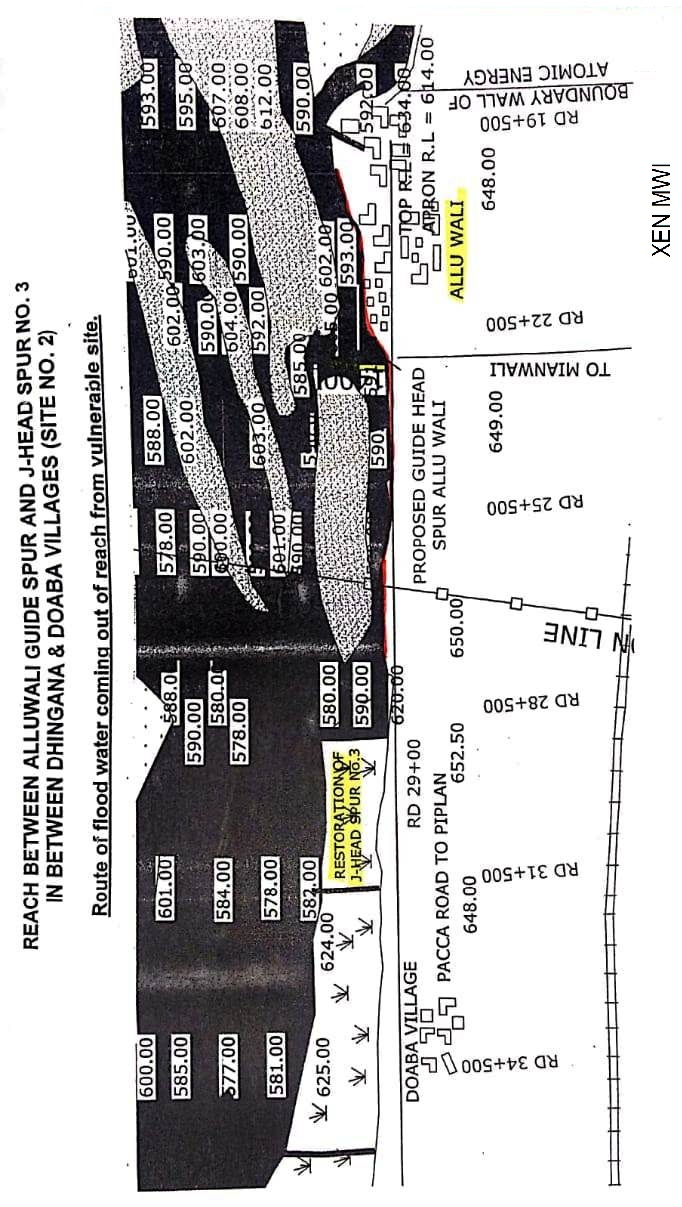 J-HEAD SPUR RD 35+600 DOABA (SITE NO. 3)13.1 	PLAN SHOWING ROUTE OF FLOOD WATER COMING OUT OF THE BREACH SUPPORTED WITH LEVELS Plan showing route of water coming out breach from J-Head Spur RD 35+600 Doaba is attached at page # 37.   13.2 	DETAIL OF VILLAGES ABADIES LIKELY TO BE AFFECTED AND THIS SHOULD ALSO BE SHOWN ON THE PLANA)  	NAME OF ABADIES / VILLAGES EFFECTED ALSO SHOWN ON THE PLANName of Village							Dhingana & Doaba.The village abadies likely to be effected due to breach has been shown on the plan attached at page # 37.  		13.3	STRATEGY AND ACTION TAKEN BE EXPLAINED IN DETAIL THIS MAY INCLUDE ARRANGEMENTS.Such situation may not arise, as all abadies exist on high edge of the River Indus.13.3.1 ARRANGEMENTS.		Necessary arrangements will be done on need basis.13.3.2 ESTABLISHMENT OF FLOOD FIGHTING CAMPS.Field Office at J-Head Spur No.3                                                   13.3.3 DUTIES OF OFFICERS / OFFICIALS AND THEIR CAMP SITES13.3.4 DEPARTMENTAL MACHINERY AVAILABLEMianwali Canal Division has No Machinery however; Machinery will be arranged on need basis from Machinery Circle of Irrigation Department.13.3.5 MACHINERY AVAILABLE FROM PRIVATE SOURCEPAEC & WAPDA located about 10-K.M away from Alluwali village will be requested for logistic support and to provide Machinery in any emergency. 13.3.6 FLOOD FIGHTING MATERIAL REQUIRED.13.3.7 FLOOD FIGHTING MATERIAL AVAILABLE.13.4 	DETAIL OF OTHER INFRASTRUCTURE LIKE ELECTRIC, SUI GAS TELEPHONE INSTALLATIONS, ROAD NETWORK, OTHER BUILDINGS, CANALS AND DRAINAGE NETWORKA) IN CASE OF SEVERE EROSIVE ACTION ON LEFT BANK OF RIVER INDUS NEAR ALLUWALI VILLAGE. FOLLOWING INFRASTRUCTURE WILL BE EFFECTED.i 	Abadies.	ii	Sher shah soori metalled road from Alluwali to Piplan. 	iii	Communication System Dhingana / Doaba	iv	Electric Supply system Dhingana / Doaba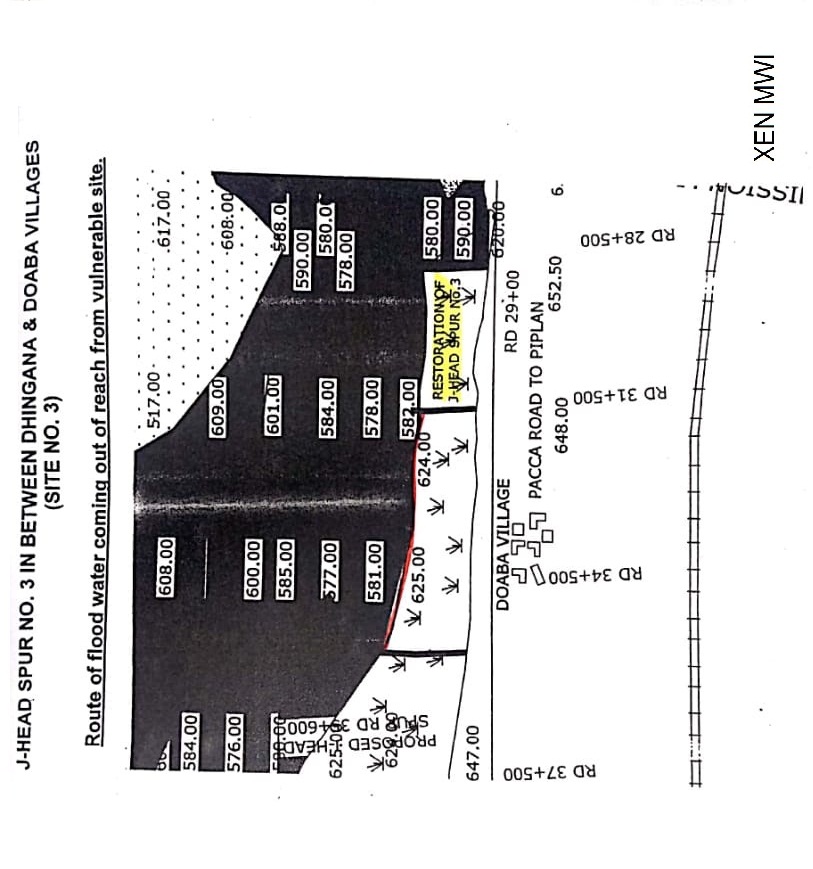 J-HEAD SPUR AT PIPLAN (SITE NO. 4).13.1 	PLAN SHOWING ROUTE OF FLOOD WATER COMING OUT OF THE BREACH SUPPORTED WITH LEVELS	 	Plan showing route of water coming out of breach from J-Head Spur Piplan              site # 4 is attached at page # 40.13.2 	DETAIL OF VILLAGES ABADIES LIKELY TO BE AFFECTED AND THIS SHOULD ALSO BE SHOWN ON THE PLANA)  	NAME OF ABADIES / VILLAGES EFFECTED ALSO SHOWN ON THE PLAN		Name of Village							Piplan		The village abadies likely to be effected due to breach has been shown on the plan attached at page # 40.13.3	STRATEGY AND ACTION TAKEN BE EXPLAINED IN DETAIL THIS MAY INCLUDE ARRANGEMENTS.Such situation may not arise, as all abadies exist on high edge of the River Indus.13.3.1 ARRANGEMENTS.[[[		Necessary arrangements will be done on need basis.13.3.2 ESTABLISHMENT OF FLOOD FIGHTING CAMPS.Field Office at J-Head Spur Piplan                                                   13.3.3 DUTIES OF OFFICERS / OFFICIALS AND THEIR CAMP SITES13.3.4 DEPARTMENTAL MACHINERY AVAILABLEMianwali Canal Division has No machinery, however Machinery will be arranged on need basis from Machinery Circle of Irrigation Department.13.3.5 MACHINERY AVAILABLE FROM PRIVATE SOURCEMachinery will be arranged from private sources on need basis.13.3.6 FLOOD FIGHTING MATERIAL REQUIRED.13.3.7 FLOOD FIGHTING MATERIAL AVAILABLE.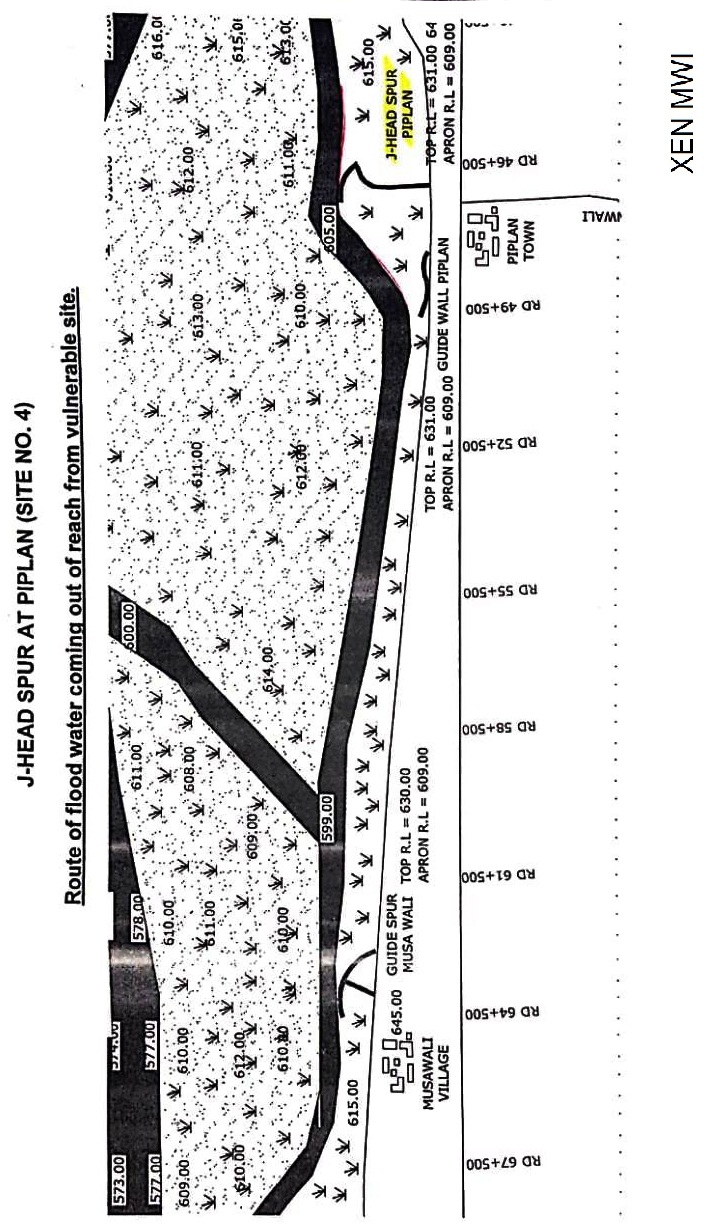 13.4 	DETAIL OF OTHER INFRASTRUCTURE LIKE ELECTRIC, SUI GAS TELEPHONE INSTALLATIONS, ROAD NETWORK, OTHER BUILDINGS, CANALS AND DRAINAGE NETWORKA) IN CASE OF SEVERE EROSIVE ACTION ON LEFT BANK OF RIVER INDUS NEAR ALLUWALI VILLAGE. FOLLOWING INFRASTRUCTURE WILL BE EFFECTED.i 	Abadies.	ii	Sher shah soori metalled road from Piplan to Musewali. 	iii	Communication System Piplan to Musewali.	iv	Electric Supply system Piplan to Musewali.14.6 Police Deployment PlanCHAPTER-15Back up Division (In case of breach)           		Kalabagh Headworks Division will be backup Division in case of any damaged of structure/bund.1J-Head spur at Village Kahloon 2J-Head Spur at Bhakra3Guide Spur at Alluwali4Guide Head Spur at Alluwali (shank portion)5Guide Head Spur at RD: 29+000 village Dhingana6J-Head Spur at RD: 35+600 near village Doaba7J-Head Spur at Piplan8Guide wall Piplan9Guide Spur at Mussiwali11Protection wall at Alluwali11Solid stone stud near village Doaba12Protection wall at Dhingana 13Protection Wall village Bhakra, Ding and Shah Nawaz WalaSr. No.Name of StructureLengthDesigned Top R.L.Top Width.(Ft).Side Slopes1J-Head spur at Village Kahloon2120-Ft636.0030-Ft1:3 Country side1:2  River side2J-Head Spur at Bhakra2500-Ft634.0030-Ft1:3 Country side1:2  River side3Guide Spur at Alluwali2200-Ft634.0030-Ft1:3 Country side1:2  River side4Guide Head Spur at Alluwali (shank portion)1400-Ft630.0030-Ft1:3 Country side1:2  River side5J-Head Spur at Piplan3514-Ft631.0030-Ft1:3 Country side1:2  River side6Guide wall Piplan1410-Ft631.0030-Ft1:3 Country side1:2  River side7Guide Spur at Mussiwali2000-Ft630.0030-Ft1:3 Country side1:2  River side8Protection wall at Alluwali2250-Ft616.0010-Ft1:1 River side9Solid stone stud near village Doaba1840-Ft627.0015-Ft1:1 River side10Protection wall at Dhingana1000-Ft610.0020-Ft1:1 River side11Guide Head Spur at RD: 29+000 village Dhingana3514-Ft630.0030-Ft3:1 Country side2:1  River side12J-Head Spur at RD: 35+600 near village Doaba3400-Ft630.0030-Ft3:1 Country side2:1  River side13Protection Wall village Bhakra, Ding and Shah Nawaz Wala4400-Ft625.0020-Ft2:1 River sideDISTANCEDISTANCETIME LAGFrom Attock to Jinnah Barrage.= 106 Miles48 HoursFrom Jinnah Barrage to Chashma Barrage.=  41 Miles18 HoursFrom Chashma Barrage to D.I.Khan / Darya Khan Bridge= 71 Miles30 HoursYearDateU/s gaugesD/s gaugesD/s dischargeRemarks19479/8/47690.20686.0526799High194814/8/48691.45690.65769262Very High194920/7/49689.95689.6698166Very High19502/8/50691.25690.75743757Very High195112/8/51690.80688.95445973Medium195221/7/52691.506.88.90463038Medium195312/7/53692.05691.25689661Very High19543/8/54691.50686.3416768Medium195519/8/55692.10687.75520622High195618/7/56691.90688.15566657High195720/7/57691.60687.2443088Medium195816/7/58693.30690.4776311Very High19594/7/59692.00688.4598304High196013/7/60692.00689.1529400High196130/7/61692.00688.3523144High196222/7/62692.00685.55422239Medium196331/7/63692.10687.1463718Medium196416/7/64691.60690555933High196527/7/65691.20687.9466850Medium196626/6/66691.50689.2500099High196730/7/67692.00688.85541835High196815/8/68692.00687.05476166Medium196913/8/69692.0687.2465346Medium197013/8/70692.50685408067Medium197129/6/71692.50686.25428431Medium197220/7/72692.50686.3397700Medium197330/8/73692.50689.2545917High19742/8/74693.00685.7373854Low19752/8/75692.60689.1602541Very High19762/8/76693.00690.7861965Exceptionally High197717/7/77692.50688.25574391High19786/8/78692.50689639790High197910/8/79692.50684.65456840Medium198026/8/80692.50683.7331197Low19813/7/81692.50683.8369944Low198217/8/82692.50684.8474231Medium19834/9/83692.50685.2499793Medium198415/8/84692.50683.9491280Medium19852/8/85692.50682.1313340Low19865/8/86692.50684.3471073Medium198728/7/87692.50683.3351268Low19882/8/88692.50684.3598303High19891/8/89692.50685.65557811High199010/8/90692.50685.1546260High199115/7/91692.50682.8445847Medium199210/9/92692.50688.4846040Exceptional High199323/7/93692.50680.6355569Low199413/7/94692.50683.4491375Medium199527/7/95692.50684544663High199616/8/96692.50682441410Medium199728/8/97692.00684.9654179Very High199814/7/98692.50682.1473221Medium199910/8/99692.50682.1456146Medium20002/8/2000692.50678.3261141Low200124/7/2001693.00681.7412238Medium200214/8/2002693.00681.3395589Medium20033/8/2003692.50683399352Medium200411/7/2004693.00679.7245067Normal20052/7/2005693.00685.8515073High20066/8/2006692.50684.50489606Medium200716/8/2007693.00682.10359912Low20085/8/2008693.00681.00336530Low200917/8/2009693.50681.20348320Low201030/7/2010695.50690.10937453Super flood201126/7/2011692.50668.80306983Low201219/7/2012693.00679.10252169Low201313/8/2013694.00682.50472403Medium201425/7/2014694.00681.00249992Normal20152/8/2015692.00685.30528698High201617/7/2016693.00681.70343962Low20173/8/2017693.00684.40419460Medium201815/8/2018693.00681.60311154Low201915/8/2019693.00683.80354830Low202003/09/2020693.00685.20453212Medium202131/07/2021693.00682.00290354Low202228/08/2022693.50683.60433910MediumSub Engineer, Kundian SectionJ-Head Spur Kahloon, J-Head Spur Bakhara, Guide Spur Alluwali and protection wall Alluwali.Sub Engineer, Ghulaman SectionJ-Head spur Alluwali and Protection wall Alluwali RD: 23+500 to 24+500.Sub Engineer, Randhore SectionJ-Head Spur No. 3 Dhingna & Doaba.Sub Engineer, Piplan SectionJ-Head Spur Piplan, Guide Wall Piplan and Guide Spur Musewali.Sub Divisional Officer, Kundian Sub Division Kundian.Sub Divisional Officer Kundian shall be Officer In charge of watching operation on the left flank of River Indus D/S Chashma Barrage to Musewali. Sanction QuantityAvailable QuantityBalance QuantityRemarks7.50 Lac Cft7.00 Lac Cft0.50 Lac CftSufficient quantity availed to meet with any emergency.Sr. No.Name of StructureSanctioned limit of reserve stock(Lac Cft:)Qty of stone available as site(Lac Cft:)Balance qty of stone required(Lac Cft:)Remarks1.J-Head Spur at village Kahloon1.250.750.50Total reserve stock stone limit for all structures is 7.50 Lac Cft. 7.00 Lac Cft qty of stone is available at site which is sufficient to meet with any emergency.2.J-Head Spur at village Bhakra1.251.25-Total reserve stock stone limit for all structures is 7.50 Lac Cft. 7.00 Lac Cft qty of stone is available at site which is sufficient to meet with any emergency.3.Guide Spur at village Alluwali1.501.50-Total reserve stock stone limit for all structures is 7.50 Lac Cft. 7.00 Lac Cft qty of stone is available at site which is sufficient to meet with any emergency.4.J-Head Spur at Piplan1.501.50-Total reserve stock stone limit for all structures is 7.50 Lac Cft. 7.00 Lac Cft qty of stone is available at site which is sufficient to meet with any emergency.5.Guide wall Spur at Piplan1.001.00-Total reserve stock stone limit for all structures is 7.50 Lac Cft. 7.00 Lac Cft qty of stone is available at site which is sufficient to meet with any emergency.6.Guide Spur at village Musewali.1.001.00-Total reserve stock stone limit for all structures is 7.50 Lac Cft. 7.00 Lac Cft qty of stone is available at site which is sufficient to meet with any emergency.Total:-Total:-7.507.000.50SiteFlood LimitsFlood LimitsFlood LimitsFlood LimitsFlood LimitsFlood LimitsFlood LimitsFlood LimitsSiteMedium(3.75 to 5.0 Lac)Medium(3.75 to 5.0 Lac)High(5.0 to 6.50 Lac)High(5.0 to 6.50 Lac)Very High(6.50 to 8.0 Lac)Very High(6.50 to 8.0 Lac)EXCP: high(8.0 to 9.50 Lac)EXCP: high(8.0 to 9.50 Lac)SiteMenMate + BeldarShiftMenMate + BeldarShiftMenSDO+ SEN+Mate + BeldarShiftMenSDO+ SEN+Mate + BeldarShiftJ-Head Spur Kahloon0 + 2Per Shift1 + 6Per Shift1+1+1+10Per Shift1+1+1+12Per ShiftJ-Head Spur Bhakra 0 + 3Per Shift1 + 9Per Shift1+1+2+15Per Shift1+1+2+18Per ShiftGuide Spur Alluwali0 + 2Per Shift1 + 6Per Shift1+1+1+10Per Shift1+1+1+12Per ShiftProtection Wall Alluwali0 + 2Per Shift1 + 6Per Shift1+1+1+4Per Shift1+1+1+6 Per ShiftProtection Wall Alluwali Dhingana0 + 2Per Shift1 + 6Per Shift1+1+1+4Per Shift1+1+1+6Per ShiftGuide Head Spur at RD: 29+000 village Dhingana0 + 2Per Shift1 + 6Per Shift1+1+1+10Per Shift1+1+1+12Per ShiftJ-Head Spur near village Doaba0 + 2Per Shift1 + 6Per Shift1+1+1+10Per Shift1+1+1+12Per ShiftSolid Stone Stud Doaba0 + 2Per Shift1 + 6Per Shift1+1+1+4Per Shift1+1+1+6Per ShiftJ-Head Spur Piplan0 + 4Per Shift1 + 6Per Shift1+1+2+20Per Shift1+1+2+24Per ShiftGuide Wall Piplan0 + 2Per Shift1 + 6Per Shift1+1+1+10Per Shift1+1+1+12Per ShiftGuide Spur Musawali0 + 2Per Shift1 + 6Per Shift1+1+1+10Per Shift1+1+1+12Per ShiftProtection Wall village Bhakra, Ding and Shah Nawaz Wala0 + 2Per Shift1 + 6Per Shift1+1+1+10Per Shift1+1+1+12Per ShiftSr. No.Name of articleQuantity requiredQuantity availableBalance QuantityRemarks1Kassies with Handle40-No.40-No.-Balance Quantity will be purchased before coming Flood season 2023.2Shawl40-No.40-No.-Balance Quantity will be purchased before coming Flood season 2023.3Basket (Toot)400-No.260-No.140-No.Balance Quantity will be purchased before coming Flood season 2023.4Jute Bag (4-5 Cft)900-No.900-No.-Balance Quantity will be purchased before coming Flood season 2023.5Polly propylene Bag (2-3 Cft)1950-No.695-No.1255-No.Balance Quantity will be purchased before coming Flood season 2023.6Bamboo550-No.525-No.25-No.Balance Quantity will be purchased before coming Flood season 2023.7Soldiery4-No.4-No.-Balance Quantity will be purchased before coming Flood season 2023.8Axes33-No.33-No.-Balance Quantity will be purchased before coming Flood season 2023.9Torch Electric37-No.37-No.-Balance Quantity will be purchased before coming Flood season 2023.10Life Jacket37-No.37-No.-Balance Quantity will be purchased before coming Flood season 2023.11Umbrella small32-No.32-No.-Balance Quantity will be purchased before coming Flood season 2023.12Umbrella large22-No.10-No.12-No.Balance Quantity will be purchased before coming Flood season 2023.13Seba32-Kg.12-Kg.20-Kg.Balance Quantity will be purchased before coming Flood season 2023.14Emergency light16-No.16-No.-Balance Quantity will be purchased before coming Flood season 2023.15Generator1-No.-1-No.Balance Quantity will be purchased before coming Flood season 2023.16Petrol for Generator300-Litre-300-LitreBalance Quantity will be purchased before coming Flood season 2023.17Cable 7/29150-Meter-150-MeterBalance Quantity will be purchased before coming Flood season 2023.18Energy Sever10-No.-10-No.Balance Quantity will be purchased before coming Flood season 2023.19Electric Board2-No.-2-No.Balance Quantity will be purchased before coming Flood season 2023.Sr. No.Name of EmployeePeriodTimeTimeSr. No.Name of EmployeePeriodFromTo1Ishtiaq Ahmad Signaller 0306- 7810698Flood Season202308:0016:002Rafi Ullah Telephone Attendant 0303- 7522981 Flood Season202308:0016:003Hamza Khan Signaller 0331-7232407Flood Season202316:0012:004Imran Khan Signaller0307-4777955Flood Season202312:0008:00Sr. No.Total EncroachmentsRemovedRemainingRemarksNILNILNILNILNILSr. No.Total EncroachmentsRemovedRemainingRemarksNILNILNILNILNILSub Divisional OfficerKundian Canal Sub DavisonKundianExecutive EngineerMianwali Canal DivisionMianwaliSr. No.Name of post/DesignationStation/ HeadquarterTelephone NoTelephone NoTelephone NoSr. No.Name of post/DesignationStation/ HeadquarterTelephone NoTelephone NoTelephone NoSr. No.Name of post/DesignationStation/ HeadquarterOfficeResidenceMobileSr. No.Name of post/DesignationStation/ HeadquarterOfficeResidenceMobileLAHORELAHORELAHORELAHORELAHORELAHORE1Flood warning CenterLahore042/3752091-93-2Deputy Secretary (Op)Lahore042/99212126042/99212127-3Secretary Irrigation DepartmentLahore042/99212117-18042/992009514Chief Engineer, Drainage & Flood.Lahore042/99230602042/359000495Director Flood.Lahore042/99231614042/366539436Deputy Director Flood.Lahore042/35880700042/992302827Telegraph OfficeLahore042/99212166-8Director Regulation.Lahore042/99212147-SARGODHASARGODHASARGODHASARGODHASARGODHASARGODHA1Chief Engineer, Irrigation Zone,Sargodha048/9230445048/92304510333-44457062Flood emergency officeSargodha048/9230456-3Executive Engineer Operation IrrigationSargodha048/9230446048/92304140302-9079639MIANWALIMIANWALIMIANWALIMIANWALIMIANWALIMIANWALI1Superintending Engineer, Thal CircleMianwali.0459/9201810459/9201830333-59015002Executive Engineer, MianwaliMianwali0459/9201370459/9201540300-72910103Sub Divisional Officer, DullewalaMianwali0459/920137-0306-01086964Sub Divisional Officer, KundianKundian0459/242544-0300-16751885Deputy Commissioner Office MianwaliMianwali.0459/2343000459/2325956Project Director Chashma BarrageChashma Barrage0459 /9232850459/2414730459 /9232857Canal Telephone OfficerMianwali.0459 /920130-0306-78106988Assistant Engineer AgricultureMianwali.0459 /920219-20-9District Police OfficeMianwali.0459/2327040459 /920092-10Flood Emergency of D.C. OfficeMianwali.0459/2303600459/9201520459/23255511D.H.O. Mianwali.Mianwali.0459 /9201280459-920111-12Medical Superintendent.Mianwali.0459/2328880459/920128-13District Flood Controller.Mianwali.0459 /233641-14Sub Divisional officer, Telephone.Mianwali.0459 /2322600459 /9200000459/920000-18MISCELLANEOUSMISCELLANEOUSMISCELLANEOUSMISCELLANEOUSMISCELLANEOUSMISCELLANEOUS1Executive Engineer, KalabaghDaudkhel0459/2369690459/3880360345-77876182Executive Engineer, KhansarKallur Kot--0321-66369043Executive Engineer BhakkarBhakkar0453/9200016-0300-44366144Executive Engineer LayyahLayyah0606/412435-0301-45857655SDO, HeadworksDaudkhel0301-3315402-0301-3315402Executive EngineerMianwali Canal Division MianwaliSuperintending EngineerThal Canal CircleMianwaliChief  EngineerSargodha Irrigation ZoneSargodhaCamp NoLocationOfficer Name / Designation / Mobile No.Official Name / Designation / Mobile No.Camp No. 1Field Office at Alluwali VillageGhulam Murtaza / SDO Kundian / 0300-1675188Muhammad Aftab / SEN Kundian / 0301-6095990Sr. No.Name of articleTotal required QtyAvailable QtyBalance QtyRemarks1Kassies with Handle10-No.10-No.-Balance Quantity will be purchased before coming Flood season 2023.2Shawl10-No.10-No.-Balance Quantity will be purchased before coming Flood season 2023.3Basket (Toot)100-No.65-No.35-No.Balance Quantity will be purchased before coming Flood season 2023.4Jute Bag (4-5 Cft)200-No.200-No.-Balance Quantity will be purchased before coming Flood season 2023.5Polly propylene Bag (2-3 Cft)500-No.175-No.325-No.Balance Quantity will be purchased before coming Flood season 2023.6Bamboo135-No.130-No.5-No.Balance Quantity will be purchased before coming Flood season 2023.7Soldiery1-No.1-No.-Balance Quantity will be purchased before coming Flood season 2023.8Axes10-No.10-No.-Balance Quantity will be purchased before coming Flood season 2023.9Torch Electric10-No.10-No.-Balance Quantity will be purchased before coming Flood season 2023.10Life Jacket10-No.10-No.-Balance Quantity will be purchased before coming Flood season 2023.11Umbrella small10-No.10-No.-Balance Quantity will be purchased before coming Flood season 2023.12Umbrella large5-No.3-No.2-No.Balance Quantity will be purchased before coming Flood season 2023.13Seba8-Kg.3-Kg.03-Kg.Balance Quantity will be purchased before coming Flood season 2023.14Emergency light4-No.4-No.-Balance Quantity will be purchased before coming Flood season 2023.Camp No.LocationOfficer Name / Designation / Mobile No.Official Name / Designation / Mobile No.Camp No. 2Field Office at Guide Head Spur RD 29+000Ghulam Murtaza / SDO Kundian / 0300-1675188Malik Aman Ullah Khan / SEN Joya / 0300-7605605Sr. No.Name of articleTotal required QtyAvailable QtyBalance QtyRemarks1Kassies with Handle10-No.10-No.-Balance Quantity will be purchased before coming Flood season 2023.2Shawl10-No.10-No.-Balance Quantity will be purchased before coming Flood season 2023.3Basket (Toot)100-No.65-No.35-No.Balance Quantity will be purchased before coming Flood season 2023.4Jute Bag (4-5 Cft)200-No.200-No.-Balance Quantity will be purchased before coming Flood season 2023.5Polly propylene Bag (2-3 Cft)500-No.175-No.325-No.Balance Quantity will be purchased before coming Flood season 2023.6Bamboo135-No.130-No.5-No.Balance Quantity will be purchased before coming Flood season 2023.7Soldiery1-No.1-No.-Balance Quantity will be purchased before coming Flood season 2023.8Axes10-No.10-No.-Balance Quantity will be purchased before coming Flood season 2023.9Torch Electric10-No.10-No.-Balance Quantity will be purchased before coming Flood season 2023.10Life Jacket10-No.10-No.-Balance Quantity will be purchased before coming Flood season 2023.11Umbrella small10-No.10-No.-Balance Quantity will be purchased before coming Flood season 2023.12Umbrella large5-No.3-No.2-No.Balance Quantity will be purchased before coming Flood season 2023.13Seba8-Kg.3-Kg.5-Kg.Balance Quantity will be purchased before coming Flood season 2023.14Emergency light4-No.4-No.-Balance Quantity will be purchased before coming Flood season 2023.Camp NoLocationOfficer Name / Designation / Mobile No.Official Name / Designation / Mobile No.Camp No. 3Field Office at  J-Head Spur RD 35+600 DoabaGhulam Murtaza / SDO Kundian / 0300-1675188Faheem / SEN Randhore / 0302-4820197Sr. No.Name of articleTotal required QtyAvailable QtyBalance QtyRemarks1Kassies with Handle10-No.10-No.-Balance Quantity will be purchased before coming Flood season 2023.2Shawl10-No.10-No.-Balance Quantity will be purchased before coming Flood season 2023.3Basket (Toot)100-No.65-No.35-No.Balance Quantity will be purchased before coming Flood season 2023.4Jute Bag (4-5 Cft)300-No.300-No.-Balance Quantity will be purchased before coming Flood season 2023.5Polly propylene Bag (2-3 Cft)500-No.175-No.325-No.Balance Quantity will be purchased before coming Flood season 2023.6Bamboo135-No.130-No.5-No.Balance Quantity will be purchased before coming Flood season 2023.7Soldiery1-No.1-No.-Balance Quantity will be purchased before coming Flood season 2023.8Axes7-No.7-No.-Balance Quantity will be purchased before coming Flood season 2023.9Torch Electric10-No.10-No.-Balance Quantity will be purchased before coming Flood season 2023.10Life Jacket10-No.10-No.-Balance Quantity will be purchased before coming Flood season 2023.11Umbrella small6-No.6-No.-Balance Quantity will be purchased before coming Flood season 2023.12Umbrella large5-No.3-No.2-NoBalance Quantity will be purchased before coming Flood season 2023.13Seba8-Kg.3-Kg.5-Kg.Balance Quantity will be purchased before coming Flood season 2023.14Emergency light4-No.4-No.-Balance Quantity will be purchased before coming Flood season 2023.15Generator1-No.-1-No.Balance Quantity will be purchased before coming Flood season 2023.16Petrol for Generator300-Litre-300-LitreBalance Quantity will be purchased before coming Flood season 2023.17Cable 7/29150-Meter-150-MeterBalance Quantity will be purchased before coming Flood season 2023.18Energy Sever10-No.-10-No.Balance Quantity will be purchased before coming Flood season 2023.19Electric Board2-No.-2-No.Balance Quantity will be purchased before coming Flood season 2023.Camp No.LocationOfficer Name / Designation / Mobile No.Official Name / Designation / Mobile No.Camp No. 4Field Office at J-Head Spur at PiplanGhulam Murtaza / SDO Kundian / 0300-1675188Malik Abdul Aziz / SEN Piplan / 0301-8790231Sr. No.Name of articleTotal required QtyAvailable QtyBalance QtyRemarks1Kassies with Handle10-No.10-No.-Balance Quantity will be purchased before coming Flood season 2023.2Shawl10-No.10-No.-Balance Quantity will be purchased before coming Flood season 2023.3Basket (Toot)100-No.65-No.35-No.Balance Quantity will be purchased before coming Flood season 2023.4Jute Bag (4-5 Cft)200-No.200-No.-Balance Quantity will be purchased before coming Flood season 2023.5Polly propylene Bag (2-3 Cft)500-No.175-No.35-No.Balance Quantity will be purchased before coming Flood season 2023.6Bamboo135-No.130-No.5-No.Balance Quantity will be purchased before coming Flood season 2023.7Soldiery1-No.1-No.-Balance Quantity will be purchased before coming Flood season 2023.8Axes6-No.6-No.-Balance Quantity will be purchased before coming Flood season 2023.9Torch Electric7-No.7-No.-Balance Quantity will be purchased before coming Flood season 2023.10Life Jacket7-No.7-No.-Balance Quantity will be purchased before coming Flood season 2023.11Umbrella small6-No.6-No.-Balance Quantity will be purchased before coming Flood season 2023.12Umbrella large5-No.1-No.4-No.Balance Quantity will be purchased before coming Flood season 2023.13Seba8-Kg.3-Kg.5-Kg.Balance Quantity will be purchased before coming Flood season 2023.14Emergency light4-No.4-No.-Balance Quantity will be purchased before coming Flood season 2023.Executive EngineerMianwali Canal DivisionMianwaliSuperintending EngineerThal Canal CircleMianwaliChief EngineerSargodha Irrigation ZoneSargodhaSr. No.Name of Site.Concerned Police StationPolice personal to be deployed.1Base Camp # 1 at Guide Spur AlluwaliPiplan District MianwaliConstable=2 No.2 Base Camp # 1 at Guide Spur AlluwaliPiplan District MianwaliConstable=2 No.3Base Camp # 1 at Guide Spur AlluwaliPiplan District MianwaliConstable=2 No.
ASI          =1 No.4Base Camp # 2 at Village DhinganaPiplan District MianwaliConstable=2 No.
ASI          =1 No.5Base Camp # 2 at Village DhinganaPiplan District MianwaliConstable=2 No.
ASI          =1 No.6Base Camp # 3 at 
J-Head Spur Doaba Piplan District MianwaliConstable=2 No.7Base Camp # 3 at 
J-Head Spur DoabaPiplan District MianwaliConstable=2 No.8Base Camp # 4 at 
J-Head Spur Piplan Piplan District MianwaliConstable=2 No.9Base Camp # 4 at 
J-Head Spur Piplan Piplan District MianwaliConstable=2 No.
ASI          =1 No.10Base Camp # 4 at 
J-Head Spur Piplan Piplan District MianwaliConstable=2 No.Sub Divisional OfficerKundian Canal Sub DivisionKundianExecutive EngineerMianwali Canal Division Mianwali